*NOTE: Applications will be considered for research visits of any duration from 1 month up to the maximum offered by each Fellowship. Non-UK and Irish applicants not in full employment with an academic institution during the proposed visit period may require a sponsored UK visa, and must therefore apply for a visit of a minimum of 3 months. Visits for Bodleian Visiting Fellowships should take place during the 2022-22 academic year, between 1 August 2022 and 31 July 2023. (Note that the Learned Societies Fellowships also advertised have different terms, and a different application form).APPLICATION FORMBodleian Visiting Fellowships 2022-23Please complete every section and provide all the requested information in full.Data PrivacyPlease note that any personal data submitted to the University as part of the Bodleian Visiting Fellowship application process will be processed in accordance with the GDPR and related UK data protection legislation. For further information, please see the University’s Privacy Notice at: www.admin.ox.ac.uk/councilsec/compliance/gdpr/privacynotices/job/. The University’s Policy on Data Protection is available at: www.admin.ox.ac.uk/councilsec/compliance/gdpr/universitypolicyondataprotection/.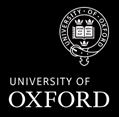 PERSONAL DETAILSPERSONAL DETAILSPERSONAL DETAILSPERSONAL DETAILSPERSONAL DETAILSPERSONAL DETAILSTitle (e.g. Dr, Ms, Mr)Forename(s)SurnameTitle (e.g. Dr, Ms, Mr)Forename(s)SurnameHome addressHome addressEmail addressEmail addressTelephone (or mobile)Telephone (or mobile)Institution of employment (include full address)Institution of employment (include full address)Job titleDETAILS OF PROPOSED RESEARCHDETAILS OF PROPOSED RESEARCHDETAILS OF PROPOSED RESEARCHDETAILS OF PROPOSED RESEARCHProject titleProposed start date* (Monday-Friday only)Proposed end date* (Monday-Saturday only)Bodleian Special Collections to be consulted during the FellowshipPlease be as specific as possiblePlease be as specific as possiblePlease be as specific as possibleREFEREE DETAILS (including email addresses)REFEREE DETAILS (including email addresses)Referee #1Referee #2HOW DID YOU LEARN OF THE BODLEIAN VISITING FELLOWSHIPS?HOW DID YOU LEARN OF THE BODLEIAN VISITING FELLOWSHIPS?Please √ as appropriate  Times Literary Supplement print  Online Search   From a former Bodleian Visiting Fellow From an academic mailing list Other (please specify): ____________________________Please return this completed form to fellowships@bodleian.ox.ac.uk, along with:	Your up-to-date curriculum vitae;	Two letters of recommendation: Your referees may email us directly; 	A statement of the proposed research (1,500 words maximum): This should directly address the selection criteria including and must include: a description of the project and its significance (approx. 1,000 words); a description of the specific Bodleian Libraries special collections to be consulted and the plan of research for the fellowship period (approx. 400 words); a brief proposal for engagement with the research community through an in-person workshop or online presentation (approx. 100 words). Notes: 
Please send the cv and research proposal as separate pdf or Word files. Please do not combine all the documents into one pdf or Word file.Letters of recommendation may be emailed directly by your referees to fellowships@bodleian.ox.ac.uk, but in that case the email must contain your name in the Subject line.Please consult https://www.bodleian.ox.ac.uk/csb/fellowships for the dates of the Visiting Fellowship deadlines